UNIVERSIDAD NACIONAL DEL COMAHUE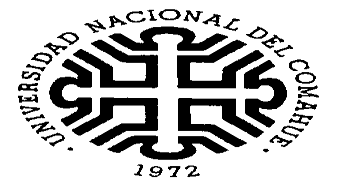 FACULTAD DE CIENCIAS MEDICASDECLARACIÓN JURADA ASIGNACIONES FAMILIARESDATOS DEL DECLARANTEDATOS DEL PROGENITOR/A DE LOS MENORESDATOS DE LOS HIJOSDATOS DE OTROS FAMILIARES A CARGOUNIVERSIDAD NACIONAL DEL COMAHUEFACULTAD DE CIENCIAS MEDICASDECLARACIÓN JURADA ASIGNACIONES FAMILIARESAfirmo bajo juramento que los datos asentados en esta declaración son exactos y completos y que he confeccionado la misma sin omitir ni falsear informaciones en conocimiento de las normas que rigen la materia, quedando obligado a comunicar de los 30 (treinta) días corridos de producida alguna variante relacionada con los datos aquí denunciados.Además declaro SI – NO percibir asignaciones familiar en mi condición de trabajador independiente por las cargas señaladas precedentemente en relación de dependencia.______ de __________________ de 20_______                                                                                                          FirmaPARA USO INTERNO DE LA DIRECCIÓN DE PERSONAL Y/O UNIDAD ACADÉMICARECIBIDA POR: …....................................................................FECHA: …........................APELLIDO PATERNOAPELLIDO MATERNONOMBRE y APELLIDO COMPLETONOMBRE y APELLIDO COMPLETOCUIL……. - ……………………….. - …….CUIL……. - ……………………….. - …….Fecha de NacimientoESTADO CIVILNOMBRE y APELLIDO COMPLETONOMBRE y APELLIDO COMPLETONOMBRE y APELLIDO COMPLETOCUIL……. - ……………………….. - …….Fecha de NacimientoFecha de CASAMIENTONºNOMBRESImpedido(SI o NO)Fecha NacimientoCUILEscolaridadEstado civilA cargo?SI- NO12345678APELLIDO Y NOMBRESNacimiento Lugar y fechaCUILESTADO CIVILPARENTESCO